    HIỆU TRƯỞNG														     Nguyễn Thị ThứcUBND QUẬN LONG BIÊNTRƯỜNG TIỂU HỌC VIỆT HƯNG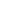 LỊCH CÔNG TÁC CHUNG CỦA TRƯỜNG(TUẦN 04 NĂM HỌC 2022-2023)TỪ NGÀY 26/9 ĐẾN NGÀY 02/10/2022ThứBuổiNội dung công việc, thời gian, địa điểmBộ phận thực hiệnLãnh đạophụ tráchGV trực(Cả ngày)Các ND công việc bổ sungHai26/9S-Tổng kết KQ thực hiện ATGT, nề nếp chào hỏi- Dự SHCM tổ chuyên- KT nề nếp VS đầu giờ- KT nề nếp dạy học, BT- TPT, GVCN- BGHĐ/c ThứcHai26/9C- Dự giờ - Dự SHCM tổ 5- KT nề nếp VS cuối giờ- BGH họp đánh giá tháng 9- BGHĐ/c ThứcBa27/9S- Phân công chuẩn bị nội dung HNVC- Dự giờ - KT nề nếp dạy học, BT- BGHĐ/c Thức Ba27/9C- Xây dựng kế hoạch, phân công viết tin bài tháng 10, 11, 12.- Dự SHCM tổ 1- KT nề nếp, VS cuối giờ- BGH, GV Đ/c Thức Tư28/9S- KT nề nếp VS đầu giờ- KT nề nếp dạy học, BTĐ/c Liên Tư28/9C- Họp giao ban HT- Dự SHCM tổ 4- KT nề nếp dạy học, BT- Thống kê tin bài tháng 9- Đc Thức- CBGV được phân côngĐ/c Liên Năm29/9S- Dự đối thoại về pháp luật lao động…(theo giấy mời tại CV đến số 354)- Dự giờ- KT nề nếp dạy học, BT- Đc Thức, Phượng- BGH Đ/c Thức Năm29/9C- Dự giờ - Dự SHCM tổ 2- Duyệt LBG, KHBD tuần 5, 6- KT nề nếp VS cuối giờ- Đ/c Liên- Đ/c ThứcĐ/c Thức Sáu30/10S- KT nề nếp dạy học, BT- BGH Đ/c Thức Sáu30/10C- 15h30 Dự Hội nghị triển khai kế hoạch bình xét công nhận gia đình văn hóa…- Hoàn thiện hồ sơ công việc tuần 4.- Dự SHCM tổ 3- Lên lịch công tác tuần 5.- KT nề nếp dạy học, BT- Đc Liên- BGHĐ/c Thức Bảy01/10S-C- Dự Tổng kết công tác Đại hội Chi bộ tại HT phường VH.- Tổng VS phòng SXH- BGH-  100% CBGVNVĐc Thức CN02/10S - C